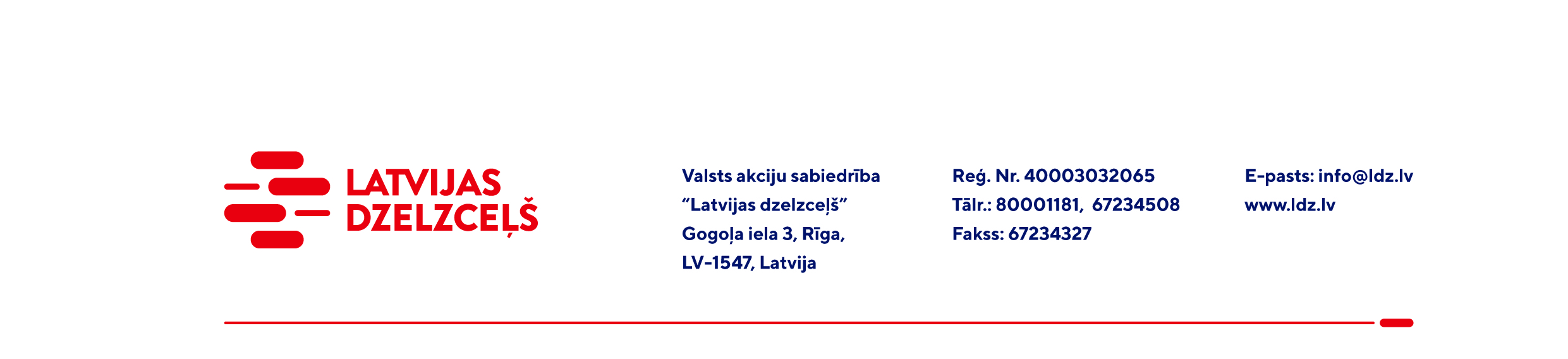 UZAICINĀJUMs komercpiedāvājuma iesniegšanaiValsts akciju sabiedrības “Latvijas dzelzceļš” Elektrotehniskā pārvalde organizē tirgus izpēti "Vienfāzes eļļas transformatoru piegāde” saskaņā ar zemāk pievienoto sarakstu (turpmāk – Iepirkums), tādēļ aicinām Jūs, ieinteresētības gadījumā, iesniegt savu komercpiedāvājumu:* Piegādes adreses: Piedāvājumu var iesniegt gan par visu Iepirkuma priekšmetu kopumā, gan par atsevišķām tā pozīcijām. Lūdzu norādīt, ja komercpiedāvājums ir spēkā piedāvātajām Iepirkuma pozīcijām kopumā, pretējā gadījumā Pasūtītājs patur tiesības tirgus izpētes rezultātā veikt darījumu par atsevišķām Iepirkuma pozīcijām.Preces piegādes termiņš: 2 (divi) mēneši no līguma noslēgšanas dienas.Samaksas nosacījumi: apmaksa tiek veikta 30 kalendāro dienu laikā no rēķina saņemšanas dienas.Piedāvājuma (preču pozīciju) cenā jābūt iekļautiem visiem izdevumiem, atlaidēm, transportēšanas, pārkraušanas un administratīvām izmaksām, t.sk. nodokļiem (izņemot PVN), saskaņā ar Latvijas Republikas tiesību aktiem, apdrošināšanas maksai, u.c.Lūdzam Jūs līdz 2022.gada 17.novembrim atsūtīt komercpiedāvājumu ar paraksttiesīgās personas parakstu uz VAS “Latvijas dzelzceļš” elektroniskā pasta adresi: ep@ldz.lv.Šīs tirgus izpētes mērķis ir informācijas iegūšana nepieciešamās preces iegādes iespēju apzināšanai un nerada VAS “Latvijas dzelzceļš” pienākumu veikt darījumu par tirgus izpētē noteikto priekšmetu.Uzaicinājumā minētos personas datus to saņēmējs drīkst apstrādāt tikai saskaņā ar Fizisko personu datu apstrādes likuma prasībām.N.P.K. Preces nosaukums, specifikācijaMēr-vienībaDaudzums*Daudzums*Daudzums*Daudzums*Cena par vienību, EUR (bez PVN)Summa, EUR (bez PVN)N.P.K. Preces nosaukums, specifikācijaMēr-vienībaEPR-1EPR-2EPR-3KOPĀCena par vienību, EUR (bez PVN)Summa, EUR (bez PVN)1.Vienfāzes transformators OM 1,25kVА/10kV vai ekvivalentsgab.33 62.Vienfāzes transformators OM 4,0kVА/10kV  vai ekvivalentsgab.31 43.Vienfāzes transformators OM 10kVА/10kV  vai ekvivalentsgab.31  44.Vienfāzes transformators OM 10kVА/6kV vai ekvivalents gab.21 35.Vienfāzes transformators OM 4kVА/6kV  vai ekvivalentsgab.11KOPĀ:KOPĀ:KOPĀ:KOPĀ:KOPĀ:KOPĀ:KOPĀ:KOPĀ:Rīgas reģionālais centrs (EPR-1):Elektrotehniskās pārvaldes Rīgas reģionālais centrs Krūzes iela 47a, RīgāDaugavpils reģionālais centrs (EPR-2):Elektrotehniskās pārvaldes Daugavpils reģionālais centrs, 1.Pasažieru ielā 12, Daugavpilī;Jelgavas reģionālais centrs (EPR-3):Elektrotehniskās pārvaldes Jelgavas reģionālais centrs, Pasta iela 56, Jelgavā.